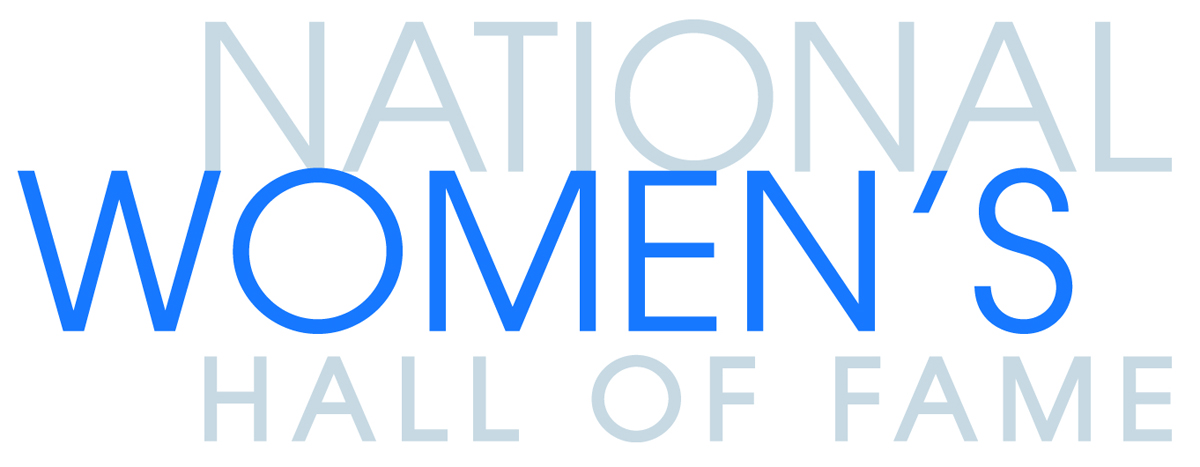 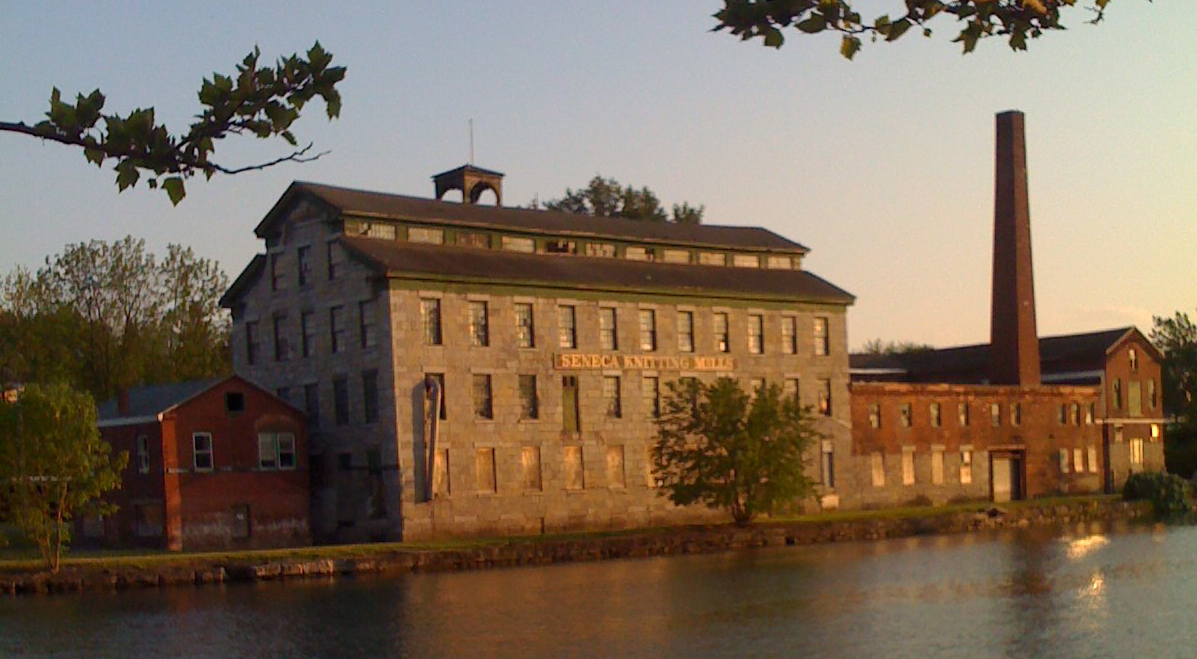 Creation of the Center for Great Womenin the Historic Seneca Knitting MillThe National Women’s Hall of Fame seeks to enhance the public’s understanding of American history and culture by showcasing and preserving the stories of pioneering American woman whose achievements have enduring value, are of national importance, and have significance both in our country and the world.  The Hall is adaptively rehabilitating the Seneca Knitting Mill into the Center for Great Women in Seneca Falls, New York, the birthplace of women’s rights.  This state-of-the-art educational venue will serve as an interdisciplinary thought center, preserving the past and present stories of great American women while inspiring and supporting future generations of women leaders.  The Center for Great Women will preserve an historic structure, located on a branch of the Erie Canal system, and honor the laborers, primarily women, who worked there from 1844 until its closure in 1999.  NAMING OPPORTUNITIES*(DRAFT as of December 17, 2014)$10,000,000Building$3,000,000Atrium LobbyRoof Top Garden$1,500,000Exhibit HallSmoke StackBell Tower$750,000Hall Gallery$500,0002015 Inductees Exhibit2013 Inductees ExhibitCafe$300,000Learning and Media CenterLives and Legacies ExhibitArchival and Research Center$250,000Mill History ExhibitTraveling Exhibit GalleryOutdoor Learning Circle$150,000 - $300,000 (Individual Galleries)Hall of ArtsHall of AthleticsHall of BusinessHall of EducationHall of GovernmentHall of HumanitiesHall of PhilanthropyHall of Sciences$50,000 - $100,000Rose GardenReception DeskAdministration AreaDirector’s OfficeLandscaping Features*Naming opportunities can be discussed and will be finalized upon completion of construction documents.